The Brighstone School Association are proud to announce: Wreath Making Workshop Monday 11th DecemberBrighstone School Hall7pm – 9pm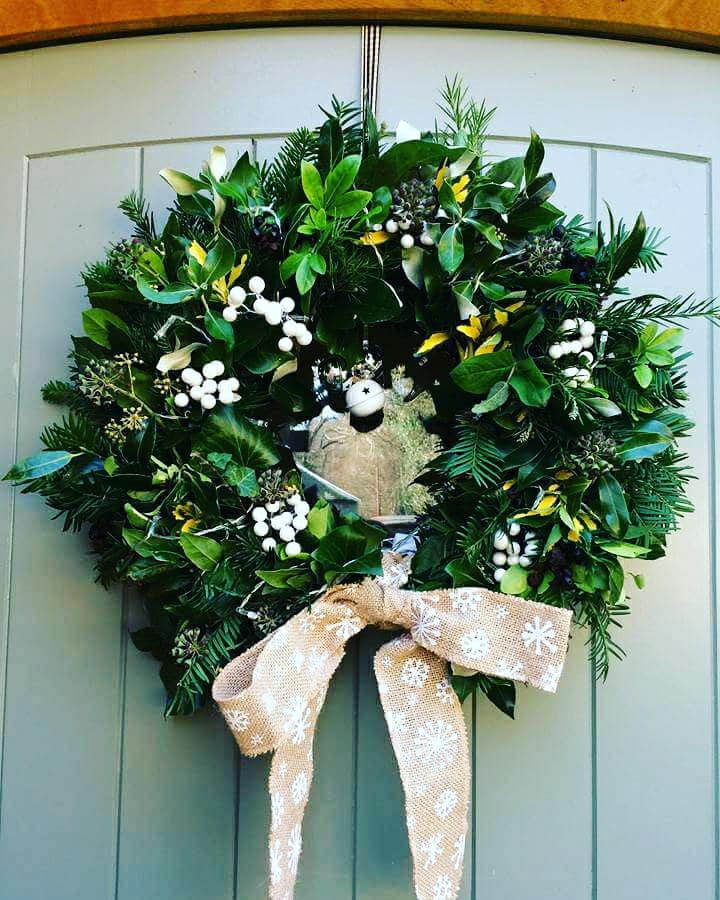 £12 per person £5 from each ticket goes to the BSAAll Wreath rings & wire will be provided along with tea / coffee / mulled wine and festive treats. Just bring a big bag of foliage, secateurs & any additional decorations you may wish to use.Please text Jackie on 07795550424 with your name to book your spaceMany thanks to Brighstone parent Jackie Sothcott for donating her time and energy to this fantastic event!